	24. 03. 2020р.Тема:Ігри з літерами та словами як засіб розвитку вербально-лінгвістичного інтелектуПрактична частина. «Кросворд»Індивідуальне завданняРозв’язуваннякросвордівСтвореннякросвордів — ценескладний за змістом, але доситьзатратний за часом процес, через щобажаючихзайматися ними досить мало. Практика показує, щокросворди й іншізавдання такого роду викликають в учнівпідвищенийінтерес. Тим більше, якщо для кросвордівдібранізапитання, щомістятьелементичогосьнеочікуваногочиелементигумору, учні з задоволеннямїхрозв’язують. Тому, на мійпогляд, кросвордиможуть стати додатковим стимулом для підвищенняінтересу до предмета, кмітливості, ерудиції, засобом для повтореннявивченогоматеріалу, і, навіть, засобом для перевіркизнань. За вертикаллю:Час коли світить сонце?У кожній добі їх 24?Гойдається із боку в бік на механічному годиннику?Час, коли ти лягаєш спати?Старовинна назва баштового годинника?У році їх дванадцять?Найменша одиниця часу на годинникуКоли  вулиці темно?Він складається із 365 або 366 днів?Назва одного з вихідних днів?За горизонталлю:День, з якого розпочинається тиждень?Вони показують час на механічному годиннику?У ній 1440 хвилин?Складається із семи днів?Міра тривалості існування всіх об’єктів?Звуковий сигнал механічних годинників?Час, коли ти снідаєш? Складається із шістдесяти секунд?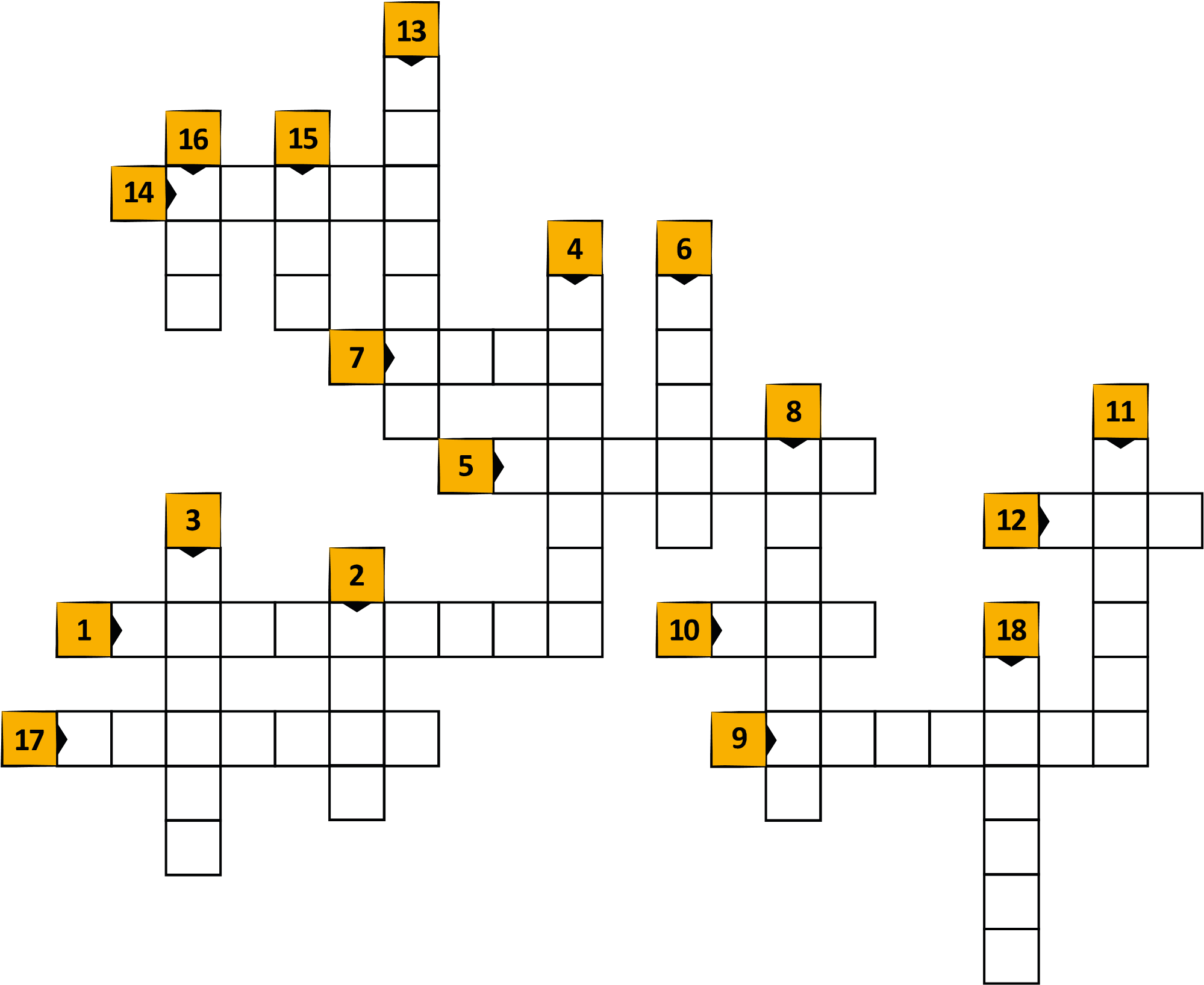 Домашнє завдання: Розгадати кросворд та вписати в нього правильні відповіді, та наді шліть виконане завдання на електронну адресуmelnyk_olha@szosh14.kr.ua